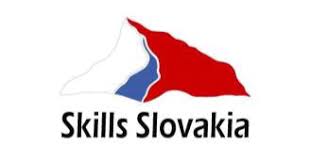 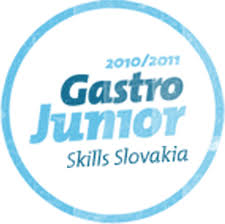 Slovenský zväz kuchárov a cukrárov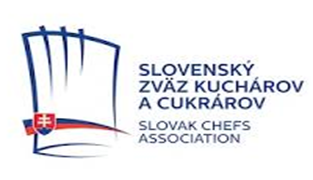 AŠTÁTNY INŠTITÚT ODBORNÉHO VZDELÁVANIA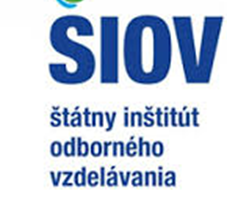 pod záštitouMINISTERSTVA ŠKOLSTVA, VEDY, VÝSKUMU A ŠPORTU SLOVENSKEJ REPUBLIKY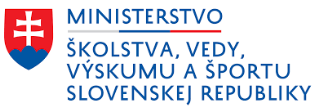 organizujú1. ročník  semifinálového kola postupovej súťaže žiakov hotelových akadémií a stredných odborných škôlv odbore kuchár v školskom roku 2020/2021Skills Slovakia - Gastro JuniorDEBIC  CUP  CUKRÁROrganizátori súťaže: 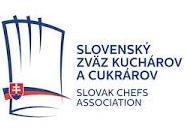 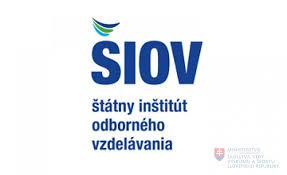 Slovenský zväz kuchárov a cukrárov               Štátny inštitút odborného vzdelávaniaGorkého 10, 811 01 Bratislava 1                        Bellova 54/A, 837 63 Bratislava                                                                                                                                      Kontaktné osoby: Slovenský zväz kuchárov a cukrárov: Ing. Zuzana Dúžeková  - generálna tajomníčka SZKC    		                                                                                                              szkc@szkc.sk			                                  Štátny inštitút odborného vzdelávania, Bratislava Ing. Vlasta Púchovská - Skills Slovakia puchovska@siov.sk                       Štátny inštitút odborného vzdelávania, Bratislava Eva Bugajová – Skills Slovakia   eva.bugajova@siov.sk Odborný garant súťaže:Slovenský zväz kuchárov a cukrárovZáštitu prevzalo:Ministerstvo školstva, vedy, výskumu a športu Slovenskej republiky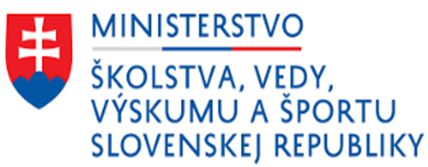 Generálny partner   METRO Cash & Carry SR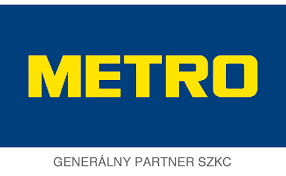 Hlavní  partneri:      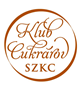 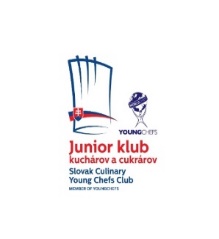 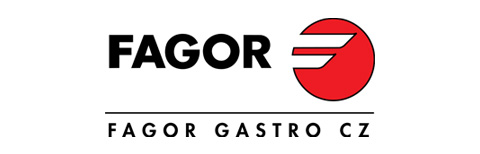 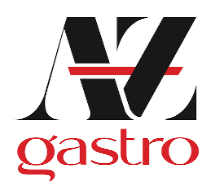 Klub cukrárov              Junior klub                 FAGOR  GASTRO CZ                     AZ GASTRO  .            SZKC                            SZKC                                                                             Banská  Bystrica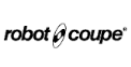 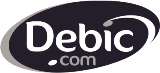 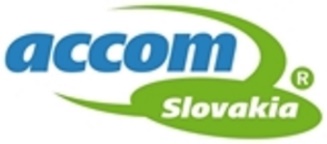 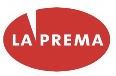 Partner súťaže:                                                               PROPOZÍCIE SÚŤAŽECieľom a zmyslom súťaže cukrár CUP 2020/21 je nájsť zručných talentovaných cukrárov, ktorí by mohli byť nominovaní  do juniorského a neskôr do seniorského tímu kuchárov a cukrárov  SZKC, ktorý bude reprezentovať Slovensko na domácich aj zahraničných gastronomických súťažiach. Súťaž je organizovaná pod záštitou (SIOV) - Skills Slovakia    Podmienky prihlásenia:súťaže sa môžu zúčastniť žiaci hotelových akadémií a stredných odborných škôl v odbore      Cukrár – cukrárkaSúťažiaci musia v termíne  do 26. novembra  2020 elektronicky zaslať na e-mail: szkc@szkc.sk  vyplnenú ZÁVÄZNÚ PRIHLÁŠKU , ktorá je zverejnená aj na portáli ŠIOV www.siov.sk/sutaze/Skills-Slovakia/Gastro a na www.szkc.sk Na semifinálové kolo  spolu s prihláškou pošlite aj vyplnené tlačivo RECEPTÚRA súťažného pokrmu:Meno a priezvisko súťažiacehoNázov a úplnú adresu školyNázov jedlaIngrediencieKalkuláciu na 4 porciePísomnú prípravu – popisK receptúre priložte fotografiu múčnikaŠtartovné vo výške 20,00 Eur vrátane DPH je potrebné uhradiť do 30 11. 2020  na účet SZKC:Bankové spojenie:VUB a.s. BratislavaČíslo účtu:85934012IBAN: SK6902000000000085934012BIC:    SUBASKBXVariabilný symbol 2020Správa pre adresáta:  meno a priezvisko súťažiacehoAk štartovné nebude uhradené v uvedenom termíne, súťažiaci nebude hodnotený v korešpondenčnom kole a do semifinále súťaže nepostúpi.Termín súťažeŠkolské kolá:          september  – 19.  november  2020                     Semifinálové kolo  vyhodnotenie :     do 05. decembra  2020Za semifinálové kolo tejto súťaže  sa v tomto ročníku  považuje korešpondenčné kolo súťaže (prostredníctvom e-mailového zaslania prihlášok). Celoštátne kolo:  Do celoštátneho – finálového kola  postupuje 12 najúspešnejších súťažiacich zo semifinálového – korešpondenčného  kola v odbore cukrár                                                        22. januára 2021                             Veľtržné a kongresové centrum Incheba, Bratislava Kópiu písomnej prípravy si nechajú odborní učitelia pre moderovanie. K moderovaniu je potrebné si pripraviť aj nejaké záujmy a koníčky súťažiacehoMiesto konania súťažeŠkolské koláHotelové akadémie a stredné odborné školy zamerané na odbor kuchár/cukrárSemifinálové kolo:Korešpondenčné  kolo – centrála SZKC Celoštátne – finálové  koloVýstavné a kongresové centrum Incheba a.s., Viedenská cesta 5, BratislavaPokyny k finálovému koluPísomná príprava:Každý odborný učiteľ popíše prácu svojho súťažiaceho žiaka v odbore cukrár  , písomnú prípravu, kalkuláciu na 3 porcie a fotografiu hotového múčnika zašle spolu s prihláškouPopis k súťažným výrobkomDodá súťažiaci. Popis musí obsahovať: názov školy, meno súťažiaceho, názov jedla. Súťažiaci si môžu dať k súťažnému výrobku vlajočku, alebo malé reklamné predmety školy.Pracovné oblečenie a úprava zovňajškuMusí byť v súlade s predpismi o osobnej hygiene zamestnancov v spoločnom stravovaní – profesionálne oblečenie: rondón, nohavice (sukňa), protišmyková pracovná obuv, kuchárska čiapkaPostupové zásady :Počet súťažiacich z jednej akadémie alebo školy je obmedzený na 1 žiaka. Škola do súťaže prihlasuje víťaza školského kolaKľúč k postupu do celoštátneho kola:Odborná porota na základe zaslaných súťažných podkladov vyberie šestnásť súťažiacich z daného odboru, ktorí postúpia do finálového kola súťaže.Rozhodnutie o  výbere súťažiacich do semifinále je nemenné. Víťazi semifinálového – korešpondenčného kola  v danom odbore postúpia do celoštátneho – finálového  kola, kde sa stretne 12  súťažiacich PRACOVNÉ POKYNY pre celoštátne finálové koloPracovné pomôcky a inventár súťažiacichKaždý súťažiaci si prinesie vlastný inventár a pomôckyPríprava pred súťažným vystúpením:Tzv. manipulačný priestor – príprava, teplá a studená voda a upratovanieOstatné zariadenie, vybavenie a zázemie:Súťažiaci si prinesú vlastné dosky na krájanie,Súťažiaci servírujú múčnik na vlastný servis – 3 rovnaké taniereHlavná surovina:    Smotana Stand &overun  - Debic                                 a Čokoláda Callebaut – Zeus Braun                         Všetky potrebné suroviny na prípravu súťažného pokrmu pre korešpondenčné kolo ,   si zabezpečí súťažiaci vo vlastnej réžiiHlavnú surovinu zabezpečí organizátor súťaže                                            Finálové kolo Súťažná úlohaPríprava  3 (slovom troch) porcií moderného múčnika s prílohami v časovom limite 90 minútSúťažiaci je povinný pripraviť tri rovnaké porcie s využitímpovinnej  hlavnej suroviny : :    Smotana Stand &overun  - Debic                                                      a Čokoláda Callebaut – Zeus Braun                         Základným mottom súťažnej úlohy je Zdravá výživa a zdravé produkty v modernej gastronómiiDezert  je chápaný ako súčasť troj chodového menu. Je potrebné pripraviť moderný múčnik vo váhe 80 – 100g vrátane  zvolenej ozdoby. Ozdoba musí byť pripravovaná na miesteVybavenie kuchynského štúdia:Súťažiť sa bude v troch kuchynských štúdiách. Každý súťažiaci bude mať k dispozícii: konvektomat , 2 indukcie,   pracovný stôl , pracovné plochy, chladnička, drez s tečúcou vodou .Okrem toho spoločne: 1 ks sous vide, 1 ks vakuovačka, l ks thermomix Robot CoupeTechnológia spracovania povinnej suroviny je súčasťou  súťažnej úlohy a je neoddeliteľnou technického hodnoteniaSúťažná úloha je zostavená so snahou vytvoriť cenovo prijateľný múčnik a prispieť k správnemu technologickému spracovaniu hlavnej surovinyKvalita tepelnej úpravy je základom spokojnosti hosťa; snaha o využívanie moderných pracovných postupov a kulinárskych úprav je predmetom záujmu hodnotiacich komisárov.Vytvorenie moderného múčnika  vyplýva zo sústavnej snahy o propagáciu slovenskej kuchyne. Vrcholová juniorská súťaž kuchárov chce týmto  prispieť k jej popularizácii a presadeniu v rámci medzinárodnej gastronómie .Hlavnú surovinu zabezpečí organizátorVšetky  ostatné suroviny si zabezpečia súťažiaci sami; Súťažný pokrm sa servíruje na vlastný inventár – 3x rovnaký tanierNa prípravu pred súťažným vystúpením je  k dispozícii manipulačný priestor, kde sa súťažiaci môže pripraviť, nesmie však začať pracovať.Časový limit stanovený na prípravu súťažného múčnika je 45 minút. Povolené prekročenie časového limitu a súťažnej úlohy je 5 minút, potom nasleduje diskvalifikácia.Po skončení súťažnej úlohy má súťažiaci maximálne päť minút na upratanie pracoviska a jeho prenechanie ďalšiemu súťažiacemu; potom môže využiť vyhradený priestor na umývanie riadu.Prerušenie súťažnej úlohy. Časomerač zastaví čas pri zranení súťažiaceho a to maximálne na dobu 5 minút. Pokiaľ súťažiaci nemôže pokračovať do uplynutia tejto doby, musí odstúpiť. Po ošetrení o pokračovaní v súťaží rozhodnú hodnotiaci komisári. Pri poruche alebo nefunkčnosti technického zariadenia (nezavinené súťažiacim) je nárok na prerušenie času s dĺžkou prerušenia viac  ako 5 minút. Súťažiaci ohlási poruchu hodnotiacemu komisárovi, ten zastaví plynutie jeho súťažného času a spustí ho až po odstránení poruchy. Súťažiaci na vlastnú žiadosť môže začať plniť  súťažnú úlohu aj  znova. Čas začiatku určí hodnotiaca komisia.dezert môže byť teplý, studený alebo kombinovaný, veľkosťou by mal zodpovedať zásadám troj chodového menu s prvkami  modernej gastronómie.súčasťou dezertu by malo byť väčšie množstvo ovocia; mrazené ovocie odporúčame doplniť aj čerstvým ovocím.súťažiaci by mal pracovať odborne a organizovane podľa dôležitosti jednotlivých pracovných úkonov. súťažiaci  si suroviny zabezpečí sám (okrem hlavnej suroviny) podľa vlastnej receptúry súťažiaci je povinný si pripraviť a dopraviť suroviny na súťaž podľa platných hygienických predpisov, HACCPNa prípravu pred súťažným  vystúpením je k dispozícii manipulačný priestor, kde sa súťažiaci môže pripraviť, nesmie však začať pracovaťsúťažiaci môže voliť ľubovoľné časti dezertu vo vhodnej kombinácii ako sú rôzne rôsoly, omáčky, peny, pyré, mouse, želé, ganaché, ochutený karamel....pri súťažnej úlohe môže súťažiaci využiť aj ďalšie pomôcky a náčinie, musí si ich však doniesť do štúdia (šľahače, roboty....a pod)povolené prekročenie časového limitu súťažnej úlohy je  5 minút; potom  nasleduje znižovanie bodového hodnotenia až diskvalifikáciana prezentáciu jedla si súťažiaci zabezpečí vlastné výstavné tanierepočas práce si súťažiaci riadi organizáciu celého pracovného priestoru a prípravy dezertu samostatne podľa písomnej prípravyJe povolené Čerstvé ovocie - umyté nenakrájanéOvocie – v nálevePevné cesta - upečené korpusy, ktoré tvoria súčasť dezertu: netvarované a nepokrájanéTuhé, liate alebo kysnuté cestoČokoládu  roztopenú, nenatemperovanú  Opražené jadroviny, mandle, lieskové orechy, vlašské orechy, upravené mletím, sekaním Suroviny môžu byť dopredu naváženéSmotana nevyšľahaná Používať čerstvé, kandizované alebo sušené bylinky, jedlé kvetyJe zakázané priniesť so sebou hotové pred pripravené suroviny (krájané, strúhané, okrem jadrovín, atď.) priniesť hotové pripravené omáčky, tepelne spracované ovocie priniesť pripravené ozdoby, ozdoby voliť jednoduché, ktorých príprava nie je náročnápoužívať nejedlé časti ovocia, nejedlé dekoráciepoužívať poškodené a zdravotne nevyhovujúce potraviny  DO ZVLÁŠTNEJ POZORNOSTI:Pri hodnotení kulinárskych kategórií bude do úvahy brané nasledovné :Sezónnosť použitých surovínKombinácia surovínKombinácia tepelných úpravRôznorodosť tvarov výrobkovVáha a veľkosť výrobkov zodpovedajúca súťažnému zadaniu ( 80 – 100g )Nápad, kreativita a ukladanie výrobkov Kombinácia a prirodzenosť fariebPoužitie a možnosť realizácie v praxiKompletnosť súťažného zadaniaCelkový dojemSúťažiaci, ktorí porušia tieto pravidlá budú sankcionovaní 10% zrážkou  z konečného   počtu dosiahnutých bodovČlenom hodnotiacej komisie je vyhradené právo na degustáciu už počas plnenia súťažnej úlohy a pred podávanímKritéria hodnotenia súťažných úloh v odbore CUKRÁRHygiena, ochrana zdravia čistota pri každej súťažnej úlohePríprava pracoviskaDodržiavanie gastronomických pravidiel Dodržiavanie správnosti kalkulácieNápad, kreativita a ukladanie výrobkov Kompletnosť súťažného zadania Využitie surovín k zadanej téme Sezónnosť použitých surovínKombinácia surovínRôznorodosť tvarov výrobkovVáha a veľkosť výrobkov zodpovedajúca súťažnému zadaniuKombinácia a prirodzenosť fariebPoužitie a možnosť realizácie v praxiMinimalizovanie odpaduSchopnosť riešiť problémy a nečakané situácieKomunikačné schopnosti – znalosť anglického jazyka, na základnej komunikačnej úrovniSchopnosť pohotovo reagovaťProfesionálny prístup k práci a profesionálne vystupovanie za každých okolnostíPrezentácia jedlaChuť pokrmuDodržiavanie časových limitov Celkový dojemKritéria hodnotenia vychádzajú zo smerníc WACSBodové hodnotenie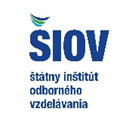 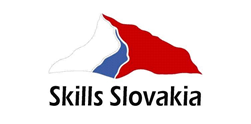 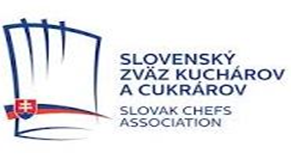 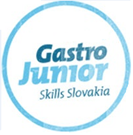 ZÁVÄZNÁ PRIHLÁŠKA SKILLS SLOVAKIA - GASTRO JUNIOR DEBIC CUP, cukrárBez podpísaného súhlasu dotknutej osoby je prihláška neplatná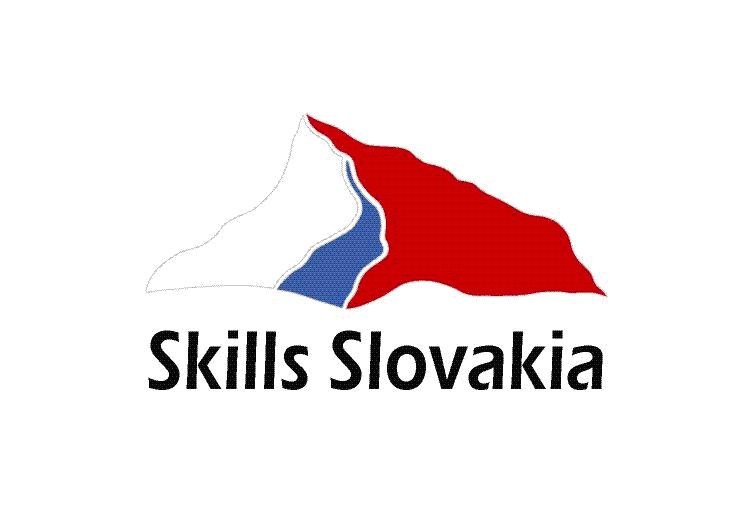 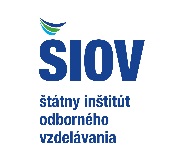 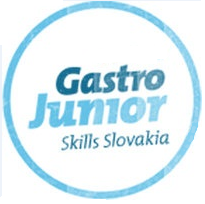 Receptúra súťažného múčnikacukrár 2020/2021Meno, priezvisko: ........................................................................................................Názov školy, adresa: ................................................................................................................................................................................................................................................................................Názov jedla: ...........................................................................................................................................................................................................................................................Ingrediencie:................................................................................................................................................................................................................................................................................................................................................................................................................................................................................................................................................................Kalkulácia (3 porcie):........................................................................................................................................................................................................................................................................................................................................................................................................................Postup (popis):...............................................................................................................................................................................................................................................................................................................................................................................................................................................................................................................................................................................................................................................................................................................................................................................................................................................Dátum: ..........................................  + priložiť fotografiu  súťažného múčnika    Súťažná úlohaMaximálny Počet bodov Minimálny Počet bodov SpoluMise en place10      010Použitie surovín20      020Zostava pokrmu a technologické postupy 10      010Dodržanie časovéhoLimitu 05      005Chuť45      045Prezentácia jedla10      010SPOLU100      0100METRO CUP – KUCHÁR                                    školský rok 2020 / 2021 ŠKOLSKÉ KOLO SEMIFINÁLOVÉ KOLO CELOŠTÁTNE KOLO    * vyznačte aktuálne kolo     Bol som  poučený o bezpečnosti pri práci a manipulácií s  elektrickým zariadením.SÚHLAS dotknutej osoby SO SPRACÚVANÍM OSOBNÝCH ÚDAJOVúčasť na  súťaží prevádzkovateľa  v zmysle čl. 6 ods. 1 písm. a) a čl. 7 Nariadenia Európskeho parlamentu a Rady (EÚ) 2016/679z 27. apríla 2016 o ochrane fyzických osôb pri spracúvaní osobných údajov a o voľnom pohybe takýchto údajov, ktorým sa zrušuje smernica 95/46/ES (všeobecné nariadenie o ochrane údajov) Súťažiaci: meno, priezvisko:______________________________________________________Bydlisko:	_____________________________________________________________	Kontaktné údaje (mail, telefón):_______________________________________________Názov zamestnávateľa / školy: 								_										_____________Meno a priezvisko osoby pripravujúcej súťažiaceho na súťaž:							______________________________Meno a priezvisko sprevádzajúcej osoby: 							svojim podpisom udeľujem prevádzkovateľovi   Slovenský zväz kuchárov a cukrárov,
IČO: 00584363, Gorkého 10, 811 01 Bratislava    (ďalej len: „prevádzkovateľ“) súhlas
so spracúvaním mojich osobných údajov pre účel: verejné vyhodnocovanie súťaží a ostatných vzdelávacích aktivít, vedenie evidencie súťažiacich, účastníkov vzdelávacích aktivít , vzájomná komunikácia s nimi, zasielanie informácii týkajúcich sa súťaže, vzdelávacej aktivity,  prípadného doplnenia alebo vysvetlenia podmienok súťaže, vzdelávacej aktivity  a to vo vyššie uvedenom rozsahu. Súhlasím                   NesúhlasímTento súhlas so spracúvaním osobných údajov je slobodne daným, konkrétnym, informovaným a jednoznačným prejavom mojej vôle, ktorý udeľujem na obdobie 3 roky od účasti  v súťaží Po uvedenej lehote budú Vaše osobné údaje mechanicky zlikvidované (skartované) a nebudú ďalej spracúvané v žiadnej databáze.Pred udelením súhlasu som bol/-a informovaný/-á o nasledujúcich skutočnostiach:moje osobné údaje nebudú poskytované príjemcom.moje osobné údaje, ktorých poskytnutie je dobrovoľné, budú uchovávané počas obdobia platnosti súhlasu a nebudú spracúvané na žiaden iný účel, než na ten, na ktorý boli získané.ako dotknutá osoba mám právo požadovať od prevádzkovateľa prístup k mojim osobným údajom, ktoré sa ma týkajú, právo na ich opravu alebo vymazanie alebo obmedzenie spracúvania, právo namietať proti spracúvaniu, ako aj právo na prenosnosť údajov. v odôvodnenom prípade mám ako dotknutá osoba právo podať sťažnosť dozornému orgánu, ktorým je Úrad na ochranu osobných údajov Slovenskej republiky.beriem na vedomie, že cezhraničný prenos mojich osobných do tretej krajiny sa neuskutočňuje.beriem na vedomie, že nedochádza k automatizovanému rozhodovaniu, vrátane profilovania. Z uvedeného podujatia budú zhotovované obrazové a zvukové záznamy v súlade s čl. 6 ods. 1 písm. f) Nariadenia EÚ o ochrane fyzických osôb pri spracúvaní osobných údajov. Bližšie informácie ohľadom spracúvania Vašich osobných údajov a Vášho práva namietať nájdete na www.szkc.sk, alebo nás kontaktujte na tel. č +421 903 217 212Svoje právo kedykoľvek odvolať súhlas, a to aj pred uplynutím doby, na ktorú bol tento súhlas udelený, môžem ako dotknutá osoba uplatniť nasledujúcimi spôsobmi:emailovou žiadosťou zaslanou na adresu: szkc@szkc.sktelefonicky (+421 903 217 212  alebo      zaslaním písomnej žiadosti na adresu sídla prevádzkovateľa s uvedením textu „GDPR                odvolanie súhlasu“ na obálke.Odvolanie súhlasu nemá vplyv na zákonnosť spracúvania vychádzajúceho zo súhlasu pred jeho odvolaním.V ........................ dňa: ...................................___________________________                                                                                 podpis dotknutej osoby - súťažiacehoV prípade akýchkoľvek otázok súvisiacich s ochranou Vašich osobných údajov vrátane uplatnenia Vašich práv v zmysle Nariadenia a zákona o ochrane osobných údajov Vás prosíme, aby ste kontaktovali nás alebo sa obráťte na našu zodpovednú osobu: PhDr.Jana Géciová, MBAemailová adresa: zodpovednaosoba@oou@gmail.com., telefón: +421 903 608 164 podľa Zmluvy o poskytnutí služieb